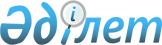 Об утверждении государственного образовательного заказа на дошкольное воспитание и обучение, размера подушевого финансирования и родительской платы на 2014 годПостановление акимата Амангельдинского района Костанайской области от 14 июля 2014 года № 224. Зарегистрировано Департаментом юстиции Костанайской области 15 августа 2014 года № 5010

      В соответствии со статьей 31 Закона Республики Казахстана от 23 января 2001 года "О местном государственном управлении и самоуправлении в Республике Казахстан", подпунктом 8-1) пункта 4 статьи 6 Закона Республики Казахстан от 27 июля 2007 года "Об образовании" акимат Амангельдинского района ПОСТАНОВЛЯЕТ:



      1. Утвердить государственный образовательный заказ на дошкольное воспитание и обучение, размер подушевого финансирования и родительской платы в дошкольных организациях образования Амангельдинского района на 2014 год согласно приложениям 1, 2 к настоящему постановлению.



      2. Контроль за исполнением настоящего постановления возложить на заместителя акима района Карбозова Т.Т.



      3. Настоящее постановление вводится в действие по истечении десяти календарных дней после дня его первого официального опубликования.      Аким района                                Ж. Таукенов

Приложение 1       

к постановлению акимата  

от 14 июля 2014 года    

№ 224            Государственный образовательный заказ

на дошкольное воспитание и обучение, размер

подушевого финансирования и родительской платы

в дошкольных организациях образования Амангельдинского

района на 2014 год, финансируемых за счет целевых

трансфертов из республиканского бюджета

Приложение 2       

к постановлению акимата  

от 14 июля 2014 года    

№ 224            Государственный образовательный заказ

на дошкольное воспитание и обучение, размер

подушевого финансирования и родительской платы

в дошкольных организациях образования Амангельдинского

района на 2014 год, финансируемых за счет средств

местного бюджета
					© 2012. РГП на ПХВ «Институт законодательства и правовой информации Республики Казахстан» Министерства юстиции Республики Казахстан
				№Административно- территориальное расположение организаций дошкольного воспитания и обучения населенный пунктКоличество воспитанников организаций дошкольного воспитания и обученияКоличество воспитанников организаций дошкольного воспитания и обученияРазмер подушевого финансирования в дошкольных организациях образования в месяц (тенге)Размер подушевого финансирования в дошкольных организациях образования в месяц (тенге)Размер родительской платы в дошкольных организациях образования в месяц (тенге)Размер родительской платы в дошкольных организациях образования в месяц (тенге)Размер родительской платы в дошкольных организациях образования в месяц (тенге)Размер родительской платы в дошкольных организациях образования в месяц (тенге)№Административно- территориальное расположение организаций дошкольного воспитания и обучения населенный пунктДетский садМини-центры с полным днем пребывания при школеДетский садМини-центры с полным днем пребывания при школеДетский садДетский садМини-центрыМини-центры№Административно- территориальное расположение организаций дошкольного воспитания и обучения населенный пунктДетский садМини-центры с полным днем пребывания при школеДетский садМини-центры с полным днем пребывания при школеясельные группыдошкольные группыс полным днем пребыванияс неполным днем пребывания1Коммунальное государственное казенное предприятие детский сад "Жупар" отдела образования акимата Амангельдинского района, село Амангельды1001901040002Мини-центр при коммунальном государственном учреждении "Средняя общеобразовательная школа имени А.Нурманова отдела образования акимата Амангельдинского района" село Байгабыл25120103Мини-центр при коммунальном государственном учреждении "Кумкешуская средняя общеобразовательная школа отдела образования акимата Амангельдинского района" село Кумкешу2512010№Административно- территориальное расположение организаций дошкольного воспитания и обучения (населенный пункт)Количество воспитанников организаций дошкольного воспитания и обученияКоличество воспитанников организаций дошкольного воспитания и обученияРазмер подушевого финансирования в дошкольных организациях образования в месяц (тенге)Размер подушевого финансирования в дошкольных организациях образования в месяц (тенге)Размер родительской платы в дошкольных организациях образования в месяц (тенгеРазмер родительской платы в дошкольных организациях образования в месяц (тенгеРазмер родительской платы в дошкольных организациях образования в месяц (тенгеРазмер родительской платы в дошкольных организациях образования в месяц (тенге№Административно- территориальное расположение организаций дошкольного воспитания и обучения (населенный пункт)Детский садМини-центры с полным днем пребывания при школеДетский садМини-центры с полным днем пребывания при школеДетский садДетский садМини-центрыМини-центры№Административно- территориальное расположение организаций дошкольного воспитания и обучения (населенный пункт)Детский садМини-центры с полным днем пребывания при школеДетский садМини-центры с полным днем пребывания при школеясельные группыдошкольные группыс полным днем пребыванияс неполным днем пребывания1Коммунальное государственное казенное предприятие детский сад "Балдырган" отдела образования акимата Амангельдинского района, село Амангельды601618240002Коммунальное государственное казенное предприятие детский сад "Каламкас" отдела образования акимата Амангельдинского района, село Амангельды1401675240003Мини-центр при коммунальном государственном учреждении "Амангельдинская средняя общеобразовательная школа отдела образования акимата Амангельдинского района" село Амангельды5036584Мини-центр при коммунальном государственном учреждении "Средняя общеобразовательная школа имени Ы. Алтынсарина отдела образования акимата Амангельдинского района" село Амангельды5053285Мини-центр при коммунальном государственном учреждении "Жанааульская средняя общеобразовательная школа эстетического направления отдела образования акимата Амангельдинского района" село Урпек7547706Мини-центр при коммунальном государственном учреждении "Жасбуынская средняя общеобразовательная школа отдела образования акимата Амангельдинского района" село Карасу6518457Мини-центр при коммунальном государственном учреждении "Средняя общеобразовательная школа имени Б. Колдасбаева отдела образования акимата Амангельдинского района" село Амангельды7520038Мини-центр при коммунальном государственном учреждении "Средняя общеобразовательная школа имени А. Боранбаева отдела образования акимата Амангельдинского района" село Амангельды5025139Мини-центр при коммунальном государственном учреждении "Амантогайская средняя общеобразовательная школа отдела образования акимата Амангельдинского района" село Амантогай75301210Мини-центр при коммунальном государственном учреждении "Средняя общеобразовательная школа имени А. Нурманова отдела образования акимата Амангельдинского района" село Байгабыл50311511Мини-центр при коммунальном государственном учреждении "Жалдаминская средняя общеобразовательная школа отдела образования акимата Амангельдинского района" село Жалдама25700812Мини-центр при коммунальном государственном учреждении "Буйректальская средняя общеобразовательная школа отдела образования акимата Амангельдинского района" село Аксай25651013Мини-центр при коммунальном государственном учреждении "Кумкешуская средняя общеобразовательная школа отдела образования акимата Амангельдинского района" село Кумкешу35395714Мини-центр при коммунальном государственном учреждении "Тастинская средняя общеобразовательная школа отдела образования акимата Амангельдинского района" село Тасты38154315Мини-центр при коммунальном государственном учреждении "Средняя общеобразовательная школа имени Н. Мейирманова отдела образования акимата Амангельдинского района" село Амангельды50528216Мини-центр при коммунальном государственном учреждении "Основная средняя общеобразовательная школа имени Н. Крупской отдела образования акимата Амангельдинского района" село Кабырга20208017Мини-центр при коммунальном государственном учреждении "Карынсалдинская основная средняя общеобразовательная школа отдела образования акимата Амангельдинского района" село Карынсалды15132218Мини-центр при коммунальном государственном учреждении "Рассветская основная средняя общеобразовательная школа отдела образования акимата Амангельдинского района" село Уштогай28625719Мини-центр при коммунальном государственном учреждении "Степнякская основная средняя общеобразовательная школа отдела образования акимата Амангельдинского района" село Степняк15132220Мини-центр при коммунальном государственном учреждении "Чапайская начальная общеобразовательная школа имени М. Томашина отдела образования акимата Амангельдинского района" село Косжан6132221Мини-центр при коммунальном государственном учреждении "Агаштыкольская начальная общеобразовательная школа отдела образования акимата Амангельдинского района" село Агаштыколь15232222Мини-центр при коммунальном государственном учреждении "Наролгенская начальная общеобразовательная школа отдела образования акимата Амангельдинского района" село Степняк51412